Board of Directors MeetingNorth Metro Flex Academy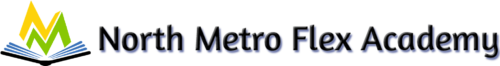 2350 Helen StreetNorth St. Paul, MN 55109October 19th, 2022Board Meeting 4:00 PMAgendaOur mission is to prepare a diverse community of elementary and middle school students to be successful in high school and in their chosen vocation through a flexible, individualized learning experience that develops analytical, compassionate, disciplined and self-directed learners.Call to Order and Roll CallThe meeting was called to order at    Board Members Present:Board Members Absent:Public Present:NEO Representative:Finance Representative:Approval of the Agenda	Conflict of Interest DeclarationAfter reading the agenda, do any Board members have any real or perceived conflict of interest with any agenda item?Public CommentFinance  Consent AgendaAcceptance of  September Board Meeting MinutesAcceptance of September Finance reportBoard Training UpdateBoard Training Priorities based upon Appendix C from the Board Development PlanPolicy Committee Update https://docs.google.com/document/d/1DQgh3ltQ9Ty3YD85Vd-8g2oEQAQArpV30tKZ8vO4AhQ/editApprove Harassment PolicyDiscussion and Approval of Education Reimbursement PolicyNEO Points of BusinessSchool Principal ReportPerformance FrameworkBoard Calendar ItemsAudit PresentationCharter School Assurances due to MDE – Approve updated Charter School Assurances Policies (6.4.1, 6.4.2, 3.2, 5.1.1, 5.4.6)Support Public Policy – Develop a policy for excused absences due to religious observations. Old BusinessFundraising Initiative – (survey in process with families, staff has generated a list of ideas – decisions and plan are in process, HMM is doing a clothing drive, Minnetonka Organization is donating hats/mittens, Ramsey County is working with us for a grant for recycling)New Business  Approval of Agreement for Pamela Kaeder SPED ParaApproval of Agreement for Karissa Round (Kitchen 2.5 hours gen ed/up to 5.5 hours SPED para, Approval of Agreement for Jennifer Hubin (up to 15 hours/week $20/hour ESSER)Discussion and Approval of Stipends for Staff ($2,000 for salaried, $1,000 for hourly)Discussion and Approval of Conference Opportunity for Licensed staff (Up to $1,000 – cost of registration/food/lodging – not transportation)TU from NEO will present Performance Framework at the November Board Meeting AdjournNext Board Meeting:  November 16th, 2022